Ул.”Независимост” № 20, централа: ; факс: ;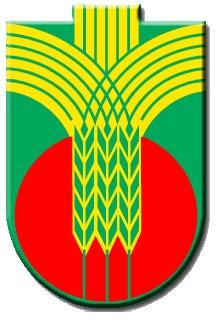  e-mail: obshtina@dobrichka.bg; web site: www.dobrichka.bg ОБЩИНСКИ СПОРТЕН ПРАЗНИК „ДА СПОРТУВАМЕ ЗАЕДНО“ – 2018ЗАЯВКА  ЗА  УЧАСТИЕОт ___________________________________________________________________/ име, презиме, фамилия /при __________________________________________________________________/ институция, организация /Адрес за кореспонденция:________________________________________________Телефон:______________________________________________________________E-mail:________________________________________________________________Ръководител:__________________________________________________________Заявявам участие в следните спортни дисциплини:Футбол:Забележка: Всяко населено място, заявило участие в този спорт се явява с 1 отбор от 7 играчи (6+1)  + 3 резерви (по възможност).   2. Волейбол :Забележка: Всяко населено място, заявило участие в този спорт се явява с 1 отбор от 6 играчи + 2 резерви (по възможност).   3. Тенис на маса:Забележка: Всяко населено място,  заявило участие в този спорт се явява с 1 отбор от 2  играчи .  4. Шах:Забележка: Всяко населено място,  заявило участие в този спорт се явява с 1 отбор от 2  играчи .Списък на участниците в спортните дисциплини Футбол :Волейбол :Тенис на маса:Шах:Забележка: Срокът за подаване на заявките за участие е 18.05.2018 г.Кмет/Кметски наместник:…………………………………………………	                 / Подпис и печат/№ по редИме, презиме, фамилия на участникаДата/ година на ражданеПостоянен/настоящ адрес12345678910№ по редИме, презиме, фамилия на участникаДата/ година на ражданеПостоянен/настоящ адрес12345678№ по редИме, презиме, фамилия на участникаДата/ година на ражданеПостоянен/настоящ адрес12№ по редИме, презиме, фамилия на участникаДата/ година на   ражданеПостоянен/настоящ адрес12